AusschreibungstextPE 100 Kondensatsammler (Wassertopf)Allgemeine VorbemerkungDie anzubietenden Formteile müssen aus Material entsprechend der PE100+ Association hergestellt sein und hinsichtlich Dimensionen, Toleranzen und Güteanforderungen der DIN EN 1555 entsprechen. Der Nachweis der Herstellung auf Basis eines Qualitätssicherungssystems nach DIN EN ISO 9001 ist zu erbringen. Für alle Formteile ist ein Zeugnis nach DIN EN 10204 vom Hersteller vorzulegen. Der Formteilkörper muss im Spritzgießverfahren alternativ auch bei aufwändigeren Strukturen aus einem Stück homogenen Halbzeugs hergestellt sein, um die erforderliche Verstärkung und somit hohe Stabilität des Formteils zu gewährleisten. Aus Wickelstab hergestellte Halbzeuge oder andere nachträglich aufgebrachte Verstärkungen sind nicht zulässig.Die Spitzenden sind in langer Form auszuführen, um sowohl eine Heizelementstumpfschweißung (HS) als auch eine Heizwendelschweißung (HM) ausführen zu können.Normen/RichtlinienDIN EN 1555, DVS 2207, DVS 2210, DIN EN 10204, DIN EN ISO 9001, DIN EN ISO 50001, DVGW G 469 (A), DVGW GW 335Zulassungen/ZertifikateAbnahmeprüfzeugnis 3.1 nach DIN EN ISO 10204 am Halbzeug vom verarbeiteten Rohstoff mit Angabe von MFR und OIT; nur PE 100 Material gem. PE100+ AssociationHersteller zertifiziert nach ISO 9001:2015 und ISO 50001:2011Hersteller:Reinert-Ritz GmbH oder gleichwertigLeistungsbeschreibung:PE 100 Kondensatsammler, verstärkte Ausführung, mit langen Anschweißenden zum Einschweißen in die Leitung mittels Heizwendelschweißung (HM), mit PE 100 Saugrohr zum Absaugen des KondensatsDurchgang DN/OD 180 SDR 11Saugrohr DN/OD 32 SDR 11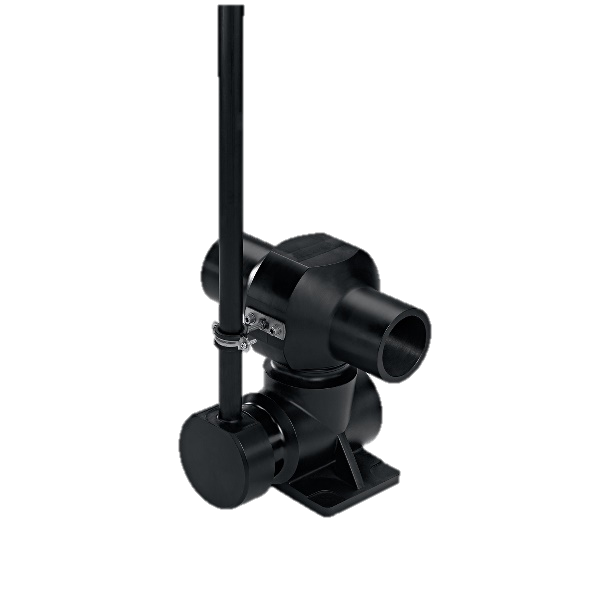 Liefernachweis:Reinert-Ritz GmbHErnst-Heinkel-Straße 248531 NordhornTel.: +49 5921 8347-0Fax: +49 5921 8347-25www.reinert-ritz.deEmail: kontakt@reinert-ritz.de